Menu  Orders Taken 7.00 – 9.00 pmStartersSmoked Salmon CornetsFilled with plump Atlantic prawns in a Marie rose sauceFan of Chilled Seasonal MelonServed with a refreshing sorbet on a raspberry coulis sauceDeep Fried King PrawnsIn a tempura batter with a sweet chilli sauceFried Breaded MushroomsWith a salad garnish and garlic mayonnaiseGrilled Slice of Goats CheeseSet on a crispy crouton and drizzled with balsamic glazeArdennes PateAccompanied with warm toast and a plum and apple chutneyHomemade Soup of the DayWith a roll and butter** ** **Main CourseAll our main courses (unless specified) are served with seasonal vegetables and potatoes of the dayPrime Sirloin Steak (£2.50 Supplement) or Fillet Steak (£5.00 Supplement)Cooked to your liking and served with a choice of either Dianne or pepper sauce or a grill garnishGrilled Butterfly Chicken Breast With Cajun spices served with a roast tomato chutney and dauphinoise potatoesBraised Lamb Shank served in a Lightly Minted JusSlow Roast Pork Belly served in a Sticky Apricot & Herb SauceSliced Sautéed Duck Breast served with an Orange Sauce & Grand Marnier SauceCod Fillet in a Homemade Beer BatterBaked Crumbed Whole Tail Scampi served with petit pois and French FriesPoached Filet of Lemon Sole in a white wine and cream saucePoached Four Cheese Tortellini in a creamy tomato and basil sauceBaked Spinach and Ricotta Cheese Cannelloni served with a small side salad** ** **Children’s MenuAll our children’s dishes are served with your choice of Chips or Curly Fries&Peas or Baked BeansCod Fish FingersTurkey DinosaursCheese and Tomato PizzaHam and Pineapple PizzaBattered Chicken NuggetsBurger served with or without Cheese£9.50** ** **SweetsFresh Strawberries set in either a Meringue or a Brandy Snap Basket with Chantilly CreamProfiteroles filled with Vanilla ice cream and topped with Chocolate SauceBanoffee Pie with Digestive Base and Chantilly CreamSteamed Syrup Sponge Pudding with CustardFresh Fruit Salad in a Stock SyrupHoneycomb and Vanilla Cheesecake** ** **Fresh CoffeeServed with chocolate mints** ** **Two Course Dinner with Coffee at £24.50 per person and £13.00 per child aged 12 – 16 yearsThree Course Dinner with Coffee at £29.50 per person and £18.00 per child aged 12 – 16 years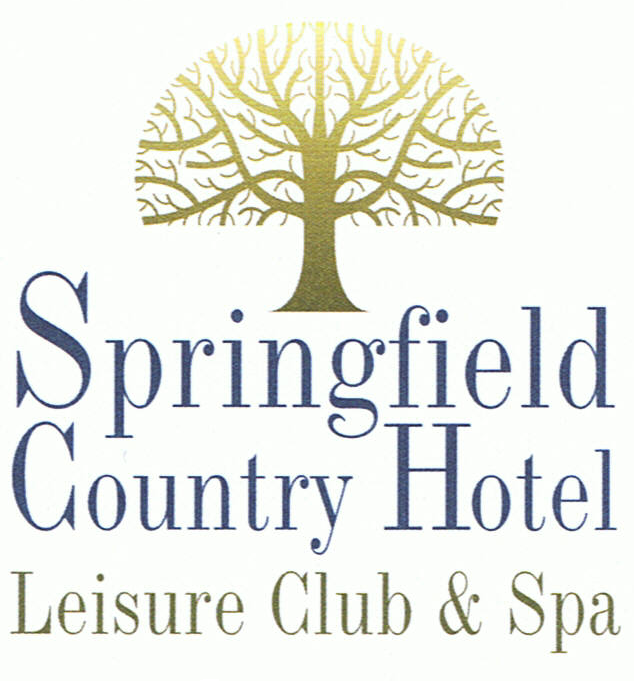 